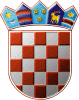 	REPUBLIKA HRVATSKA	DRŽAVNO IZBORNO POVJERENSTVO	REPUBLIKE HRVATSKEKLASA:	003-08/21-01/01URBROJ:	507-02/01-21-38/1Zagreb, 	3. lipnja 2021.IZVADAK IZ ZAPISNIKA257. sjednice Državnog izbornog povjerenstva Republike Hrvatskeodržane korištenjem elektroničkih sredstava komunikacije 3. lipnja 2021.Dnevni red je prihvaćen te je na sjednici usvojeno:Ad.1. Rješenje kojim se odbija prigovor Mladena Kešera, kandidata za župana Koprivničko-križevačke županijeAd.2. Tekst dopisa sa mjerilima za određivanje naknade za rad predsjednicima, potpredsjednicima i članovima izbornih povjerenstava na prijevremenim i dopunskim izborimaAd.3. Odluka o određivanju iznosa naknade za rad djelatnicima Službe za opće poslove Hrvatskog sabora      	                   Tajnica  			                                            Predsjednik               Albina Rosandić, v.r.                    			        Đuro Sessa, v.r.